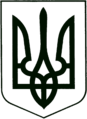 УКРАЇНА
    МОГИЛІВ - ПОДІЛЬСЬКА МІСЬКА РАДА 
   ВІННИЦЬКОЇ ОБЛАСТІВИКОНАВЧИЙ КОМІТЕТ  РІШЕННЯ№229Від 05.08.2021р.                                                       м. Могилів – Подільський                                            Про надання вихідних даних Керуючись п.9 п. «а» ст.31, ч.1 ст.52, ч.6 ст.59 Закону України «Про місцеве самоврядування в Україні», Законом України «Про регулювання містобудівної діяльності», розглянувши звернення ТОВ «Енергоцентр АГ»,-                                       виконком міської ради ВИРІШИВ:1. Надати вихідні дані:            1.1. ТОВ «Енергоцентр АГ» на проектування будівництва електростанції з використанням сонячної енергії на території Серебрійської сільської ради Могилів - Подільського району Вінницької області на земельній ділянці з кадастровим номером 0522685700:02:000:0311.            1.2. ТОВ «Енергоцентр АГ» на проектування будівництва електростанції з використанням сонячної енергії на території Серебрійської сільської ради Могилів - Подільського району Вінницької області на земельній ділянці з кадастровим номером 0522685700:02:000:0309.           1.3. ТОВ «Енергоцентр АГ» на проектування будівництва електростанції з використанням сонячної енергії на території Серебрійської сільської ради Могилів - Подільського району Вінницької області на земельній ділянці з кадастровим номером 0522685700:02:000:0310.           1.4. ТОВ «Енергоцентр АГ» на проектування будівництва електростанції з використанням сонячної енергії на території Серебрійської сільської ради Могилів - Подільського району Вінницької області на земельній ділянці з кадастровим номером 0522685700:02:000:0314.           1.5. ТОВ «Енергоцентр АГ» на проектування будівництва електростанції з використанням сонячної енергії на території Серебрійської сільської ради Могилів - Подільського району Вінницької області на земельній ділянці з кадастровим номером 0522685700:02:000:0301.           1.6. ТОВ «Енергоцентр АГ» на проектування будівництва електростанції з використанням сонячної енергії на території Серебрійської сільської ради Могилів - Подільського району Вінницької області на земельній ділянці з кадастровим номером 0522685700:02:000:0302.	 1.7. ТОВ «Енергоцентр АГ» на проектування будівництва електростанції з використанням сонячної енергії на території Серебрійської сільської ради Могилів - Подільського району Вінницької області на земельній ділянці з кадастровим номером 0522685700:02:000:0306.           1.8. ТОВ «Енергоцентр АГ» на проектування будівництва електростанції з використанням сонячної енергії на території Серебрійської сільської ради Могилів - Подільського району Вінницької області на земельній ділянці з кадастровим номером 0522685700:02:000:0305.           1.9. ТОВ «Енергоцентр АГ» на проектування будівництва електростанції з використанням сонячної енергії на території Серебрійської сільської ради Могилів - Подільського району Вінницької області на земельній ділянці з кадастровим номером 0522685700:02:000:0304.	  1.10. ТОВ «Енергоцентр АГ» на проектування будівництва електростанції з використанням сонячної енергії на території Серебрійської сільської ради Могилів - Подільського району Вінницької області на земельній ділянці з кадастровим номером 0522685700:02:000:0300.	1.11. ТОВ «Енергоцентр АГ» на проектування будівництва електростанції з використанням сонячної енергії на території Серебрійської сільської ради Могилів - Подільського району Вінницької області на земельній ділянці з кадастровим номером 0522685700:02:000:0315.	1.12. ТОВ «Енергоцентр АГ» на проектування будівництва електростанції з використанням сонячної енергії на території Серебрійської сільської ради Могилів - Подільського району Вінницької області на земельній ділянці з кадастровим номером 0522685700:02:000:0312.  	1.13. ТОВ «Енергоцентр АГ» на проектування будівництва електростанції з використанням сонячної енергії на території Серебрійської сільської ради Могилів - Подільського району Вінницької області на земельній ділянці з кадастровим номером 0522685700:02:000:0313.	1.14. ТОВ «Енергоцентр АГ» на проектування будівництва електростанції з використанням сонячної енергії на території Серебрійської сільської ради Могилів - Подільського району Вінницької області на земельній ділянці з кадастровим номером 0522685700:02:000:0303.	1.15. ТОВ «Енергоцентр АГ» на проектування будівництва електростанції з використанням сонячної енергії на території Серебрійської сільської ради Могилів - Подільського району Вінницької області на земельній ділянці з кадастровим номером 0522685700:02:000:0307.	1.16. ТОВ «Енергоцентр АГ» на проектування будівництва електростанції з використанням сонячної енергії на території Серебрійської сільської ради Могилів - Подільського району Вінницької області на земельній ділянці з кадастровим номером 0522685700:02:000:0308.2. Зобов’язати замовника:          2.1. Отримати належні вихідні дані - містобудівні умови і обмеження на проектування в управлінні містобудування та архітектури міської ради.          2.2. Отримати технічні умови на зовнішнє освітлення, на благоустрій та на відведення зливових вод в управлінні житлово - комунального господарства Могилів - Подільської міської ради.          2.3. Розробити проектну документацію, провести її експертизу щодо міцності, надійності та довговічності об’єкта будівництва та затвердити документацію в установленому порядку.          2.4. До виконання будівельних робіт приступити після виконання дозвільних процедур в інспекції Державного архітектурно - будівельного контролю у Вінницькій області відповідно до постанови Кабінету Міністрів України від 13.04.2011р. №466 з наступним прийняттям об’єкту в експлуатацію в установленому законодавством порядку.	3. Контроль за виконанням даного рішення покласти на в.о. першого заступника міського голови, керуючого справами виконкому Вербового В.В..Міський голова                                                   Геннадій ГЛУХМАНЮК